MODELO BREVE COM LOGOTIPO DE MARCA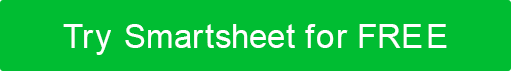 CLIENTEINFORMAÇÕES DE NEGÓCIOSCRIATIVOTÍTULO DO PROJETONOME DO CLIENTEMARCAPRODUTOPONTO DE CONTATOTELEFONEEMAILENDEREÇOVISÃO GERAL DO 
NEGÓCIO O que você faz? Público alvo 
que você está tentando alcançar?VERBIAGE
 qual nome deve ser incluído no logotipo?LINHA DE ETIQUETA se aplicávelIMAGEM 
Quais imagens, se houver, devem ser incluídas no logotipo? ESTILO DE DESIGN DESEJADO 
inclua imagens de referência, se aplicávelCORES E OUTRAS CONSIDERAÇÕES VISUAISUSO pretendido 
de sinalização, cartões de visita, etc. DISCLAIMERTodos os artigos, modelos ou informações fornecidos pelo Smartsheet no site são apenas para referência. Embora nos esforcemos para manter as informações atualizadas e corretas, não fazemos representações ou garantias de qualquer tipo, expressas ou implícitos, sobre a completude, precisão, confiabilidade, adequação ou disponibilidade em relação ao site ou às informações, artigos, modelos ou gráficos relacionados contidos no site. Qualquer dependência que você deposita em tais informações está, portanto, estritamente em seu próprio risco.